Государственное учреждение образования«Радошковичская школа-интернат для детей-сирот и детей,оставшихся без попечения родителей»(сценарий выступления пионерской агитбригады)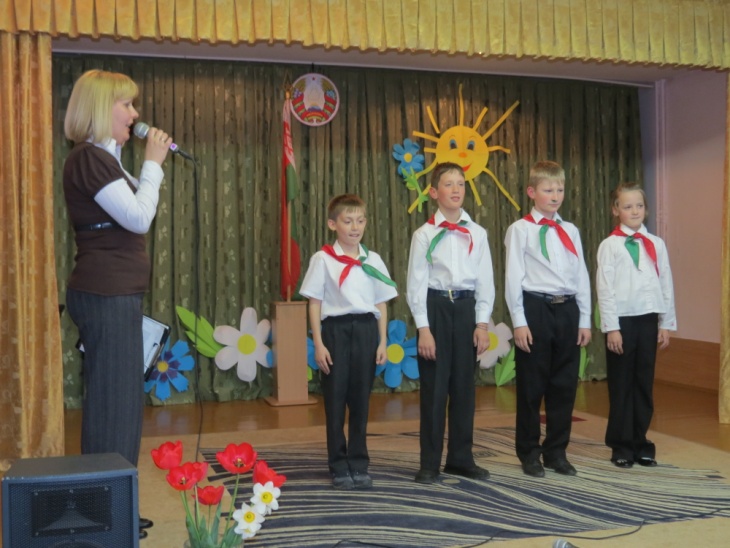 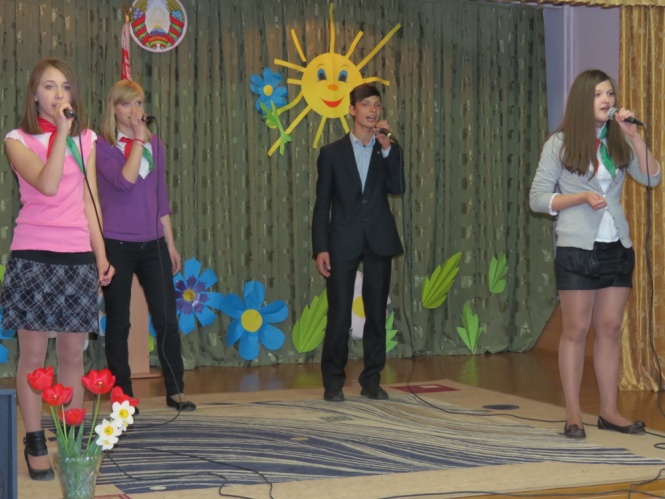 Петровская Ирина Станислововна,педагог-организатор2015Цель: пропаганда эффективности использования энергоресурсов.Задачи:формировать у подрастающего поколения нового сознания в отношении к энергоресурсам;воспитывать бережное отношение к природе;развивать творческие способности школьников.Художественное оформление:макеты цветов и бабочек;сценические костюмы первобытных людей, земли, капельки, крана;кости, банки и т.д.Приложение:- Музыка и слова песни.Ход мероприятияЗвучит музыка.1-й участник: Мы нашей встрече очень рады. Поговорим сегодня впрок.2-й участник: Пришли сюда с агитбригадой,   Агитбригадой... Все: «Родничок»3-й участник: Мы говорим сейчас с тревогой О том, волнует, что всех нас. Придём природе на подмогуУже, быть может, в сотый раз.4-й участник: Не всем приятен наш отчаянный девиз,Но мы хотим цветущим видеть отчий край. Не хмурься, если трудно будет, улыбнись,(поднимают таблички с призывом) И защищай! И береги! И умножай!5-й участник: К несчастью, до сих пор живет в людях понятие: Человек – царь природы! Человек - завоеватель, покоритель.6-й участник: Взять у природы как можно больше – вот главная задача. А зачем?7-й участник: Нужно ли воевать с природой? Ведь она разуверилась в «человеке разумном», который до сих пор считался царем природы и довел ее до экологического кризиса, до последней черты, за которой ... Гибель... всего... живого ил земле.1-й участник: Давайте начнем издалека...2-й участник: Много-много лет назад  Был у нас и рай, и сад. Были птички и слоны,  Были бабочки, цветы.Участники поднимают макеты цветов, бабочек и ставят на сцене.2-й участник: Были реки и моря -Так цвела у нас земля. Но однажды в древний век Появился...На сцене появляется участник в образе древнего человека.Древний человек: Человек!..2-й участник: Вырос он из обезьяныЕл кокосы, ел бананыОн все имитирует жестами.На работу он ходил И детей своих учил:Появляются дети в одежде первобытного человека.Древний человек:Чтоб не быть всегда голодным, Не сидеть во тьме холодной,Надо мамонта убить, И огонь себе добыть.2-й участник: Дети мамонта убили И огонь себе добыли.Стали землю покорять,Потихоньку заселять. Год от года заселяли, Год от года засоряли, Понастроили заводов, Стали реки покорять. Стали люди на ракетах В небо синее летать. Все летали и леталиАтмосферу загрязняли...3-й участник: Вот прошел двадцатый век,Снова осень в поле.Как живешь ты, человек, В нашей первой школе?4-й участник: Загляни, не поленись, Ведь окошек много. Стань же лучше, изменись, И найди свою дорогу!5-й участник: Экологии музейСразу вас приветит, Рады видеть там друзей,Сам директор встретит.6-й участник: И расскажет он о том, Как похорошели, Стал уютней общий дом, Все при общем деле.7-й участник: Капля с краном обсуждала,Как сберечь нам воду. Льём ее еще немалоВ разную погоду.8-й участник: И приходится журчать им, Деток призывая, Капля капает об этом, Не переставая...На сцене появляются девочка и мальчик в костюмах крана и капли и исполняют песню.Слова Л.Н. Трубача Музыка Л.Л. ЛогиновойОй, ты, капелька-девчушка, Прошепчи ты мне на ушко, Где ты бегала-петляла,Где друзей себе искала?В школе первой есть ребята, Экономят киловатты, Воду тоже берегут, Мне заметен этот труд.Ой, ты, капелька-девчушка, Прошепчи ты мне на ушко, Почему не загрустила, Когда кран родной забыла?Мы не льёмся невпопад, Словно в бурю дождь и град. Экономим вместе силы,Чтобы пользу приносили.Ой, ты, капелька-девчушка, Прошепчи ты мне на ушко, Почему повеселела, Что за чудо, что за дело?На простор смогу пробиться, Напоить собой землицу. Здесь природе не враги, Ты отсюда не беги!1-й участник: Иногда смеёмся над букашкой, Муравья раздавим очень смело, И когда ж поймём, как будет тяжко, Если с ними жить мы не сумеем?2-й участник: Не хотим мы слушать птичье пенье – Сами прогорланим в микрофон. Но когда-то ж кончится везенье, И, прозрев, Земли услышим стон.3-й участник:     Не было бы поздно встрепенуться,Было бы нам с кем продолжить путь... Верим мы, что сможем оглянуться И с пути прямого не свернуть.4-й участник: Так давайте слушать эти звуки, Звёзды замечать, любить восходы. Никому не нравятся разлуки Да ещё и с матерью-природой.Выходит девочка в костюме земли и читает стихотворение.Вращаясь в космосе, в плену своей орбиты, Не год, не два, а миллионы лет, Я так устала... Плоть моя покрыта Рубцами ран - живого места нет.Терзает сталь мое земное тело,И яды травят воды чистых рек,Все то, что я имела и имею,Своим добром считает человек.  Мне не нужны ракеты и снаряды,  А ведь на них идет моя руда!  А что мне стоит только штат Невада,  Его подземных взрывов череда! Зачем друг друга люди так боятся, Что позабыли о самой Земле? Ведь я могу погибнуть и остаться Обугленной песчинкой в дымной мгле.  Не потому ли загораясь мщеньем,  Я против сил безумных восстаю.  И, сотрясая твердь землетрясеньем,  На все обиды свой ответ даю.Выходят все участники агитбригады.1-й участник: Как яблоко на блюде, У нас Земля одна2-й участник: Не торопитесь, люди, Всё выскрести до дна.3-й участник: Не мудрено добратьсяДо скрытых тайников,4-й участник: Разграбить все богатства У будущих веков.5-й участник: Мы общей жизни зерна, Одной судьбы родня,6-й участник: Нам пировать позорно В счет будущего дня.7-й участник: Поймите это, люди,Как собственный приказ,8-й участник:Не то Земли не будет У каждого из нас.